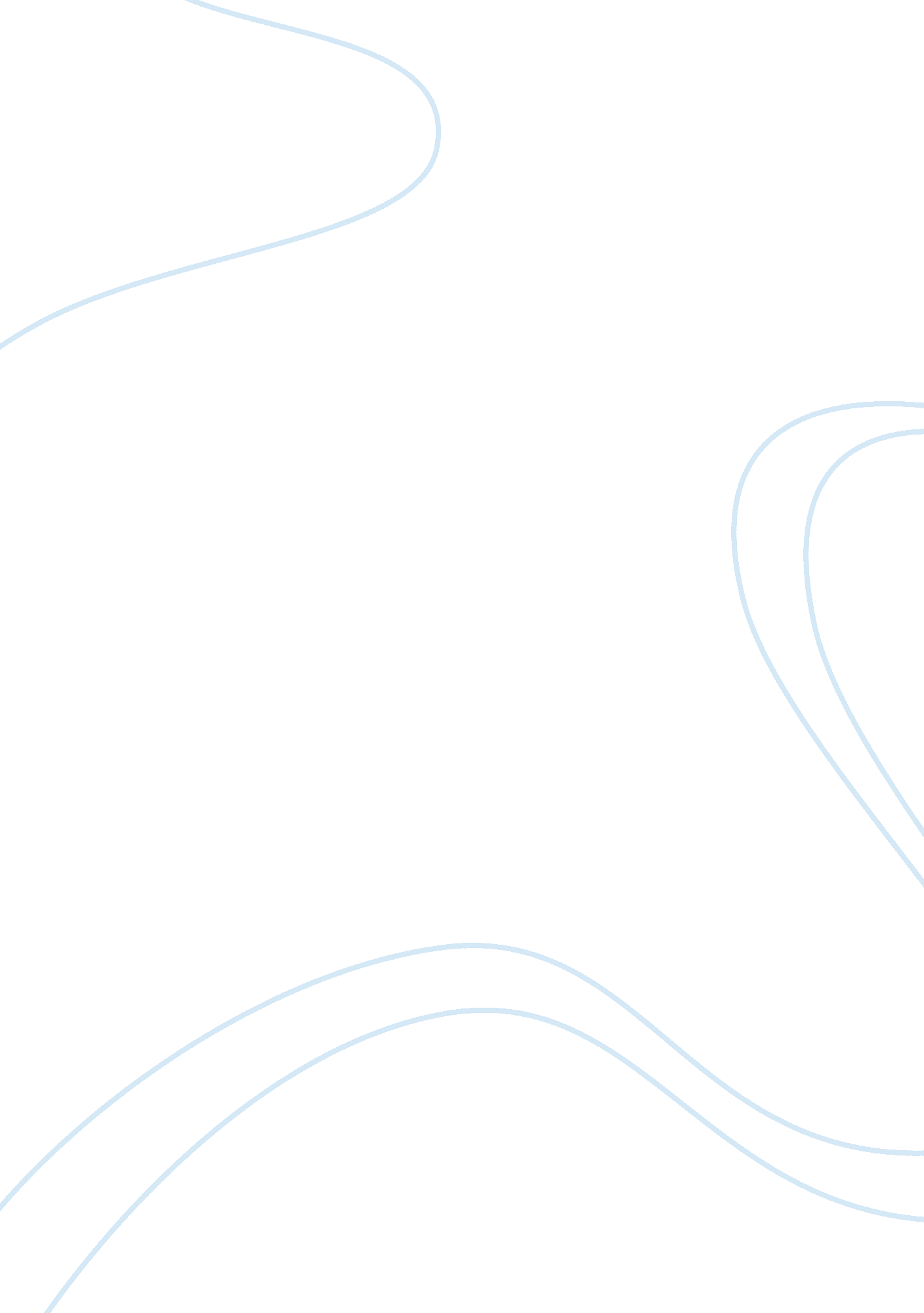 Describe placeLife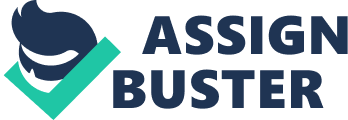 Kelas Reguler Pagi dan Sore Mata Kuliah : Bahasa Inggris I Dosen : Restu Arini, S. Pd. Prodi : Semua Prodi Hari/Tanggal : Senin, 19 Nopember 2012 (Reg Sore) Selasa, 20 Nopember 2012 (Reg Pagi) Sifat : Take-Home Test Read the instruction carefully You are going to make video on your oral performance for Mid Test Project. The videos are based on the four topics we have discussed in classroom meeting (see the explanation in the box). The video can be made by using any recording media such as hand phone, handy cam, camera, etc which then should be compiled in one CD. You have got about 3 to 10 minutes to present each topic. Label your CD with your name, student number, and major. You are to submit the CD on the exam date. Read the explanation below of how you make t his project: Topic 1 : Introducing Yourself You must introduce yourself by mentioning the following things in your video; Introduce Your Name/Surname; describe YourEducationBackground; describe Your Competency; Describe Your ProspectiveCareer; Describe Your Hobby, Yourfamily, things you are doing and etc. You are allowed to add more information in order to make your vide o more interesting. Please go to these links to get better idea about how to deal with this topic: http://www. youtube. com/watch? v= CZCfTX oRzg&feature= autoplay&list= PLA7C7BF7961EB4606&playnext= 2 http://www. youtube. com/watch? v= jiUdDxGlxvI http://www. youtube. com/watch? v= etIpPH5CEdA&feature= related Topic 2 : Description of People Read a biography book about famous people/group of people of any kind of professions (the person you are chosen might be an athlete, a musician, a comedian, a politician or even activists). The book can be written in English or in Bahasa Indonesia. An article taken from internet is not acceptable. Having finished reading the book you must make a description about him/her/them, in the following ways: ? The physical appearance ? The quality of the person using P-M-I Chart (see tool #1) Plus = you are about telling the quality of the person from the positive or good side. Minus = you are to discuss the person’s bad points. Interesting = you are to reveal the things orpersonalitywhich made this person interesting, in other word his/her charisma or charm. Use the P-M-I Chart as a guideline to make your summary on the biography book you read. In the video, you do not have to show me the P-M-I Chart. You will be scored based on certain requirement (see Scoring Rubric #1) Please go to these links to get better idea about how to deal with this topic: http://www. youtube. com/watch? v= vVeojbg_JgI Arini. MidProject. English1. 2012 1 http://www. youtube. com/watch? v= tMMmJqh4qek http://www. youtube. com/watch? v= sqt_IbqJOLg http://www. youtube. com/watch? v= GrqEANtMqYo Topic 3 : Description of Object Choose an object of the following category: Furniture /Kitchen tools / Electronic Stuff s/ Vehicles / Office Equipments/MusicInstruments Make a description on the object you choose. Give as detail information as possible. Go to these link to have clear idea about this topic: http://www. youtube. com/watch? v= H1mAtWACONM http://www. youtube. com/watch? v= kiyNYWGL-yg Topic 4 : Description of Place Choose two places to describe. The first is your hometown or place where you were born or place where you grew up. The second will be the place you are eager to visit. Here you may describe a specific place related to your dream or ambition. For example; you have a plan to continue study after finishing your bachelor degree. MidProject. English1. 2012 2 Scoring Rubric #1 (for description of people) 4 (standard of excellence) ? Develop detailed and convincingobservationfor each of three categories Identifies own conclusion and provides convincing and detailed rationale for choice ? Information is accurate, detailed, well, organized and presented with clarity 3 ( Exceed ? Develops convincing observation for each of the three categories acceptable ? Identifies own conclusion and provides detailed rationale for choice standard) ? Information is accurate and organized 2 ( meets ? Develop basic observation for each of the three categories acceptable ? Identifies own conclusion and provide rationale for choice standard) ? Information is accurate 1 ( needs improved ? Observation are incomplete and /or incorrect to meet acceptable ? Identifies own conclusion but does not explain rationale standard) ? Information is inaccurate, vague or missing Scoring Rubric #2 (for description of object and places) 4 (standard of excellence) ? Identifies multiple convincing and insightful examples of what a specific trait looks like/sound like/feels like ? Uses precise and detailed vocabulary to support description of examples 3 ( Exceed acceptable standard) ? Identifies multiple convincing examples of what a specific trait looks like/sound like/feels like Uses detailed vocabulary to support description of examples 2 ( meets acceptable standard) ? Identifies appropriate examples of what a specific trait looks like/sound like/feels like ? Uses appropriate vocabulary to support description of examples 1 ( needs improved to meet acceptable standard) ? Identifies examples of what a specific trait looks like/sound like/feels like that are erroneous or inappropriate ? Uses vocabulary that is vague and /or is incorrect Good Luck Arini. MidProject. English1. 2012 3 